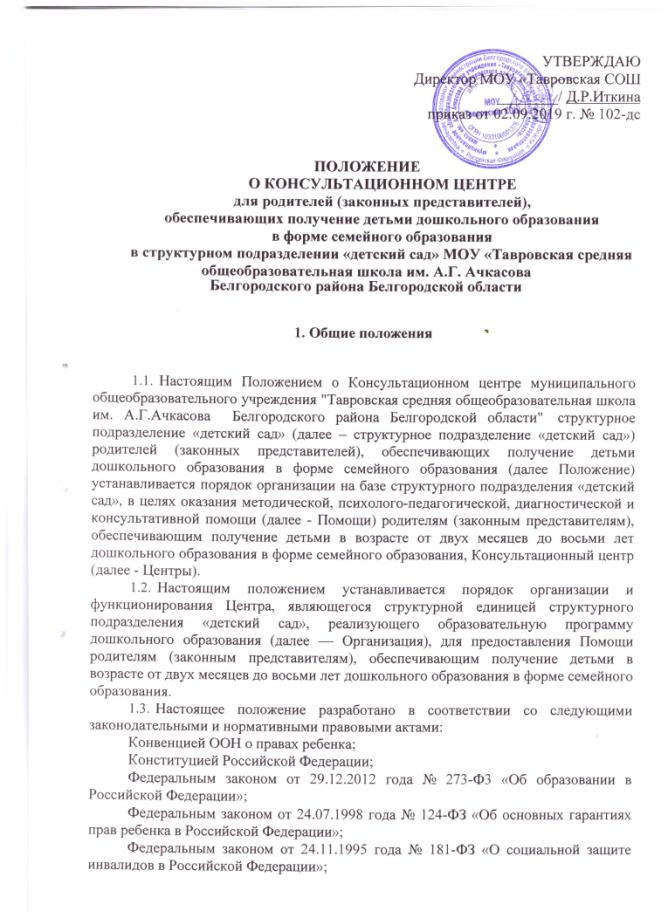 Законом Российской Федерации от 07.02.1992 года №2300-1 «О защите прав потребителей»;Указом Президента Российской Федерации от 01.06.2012 года №761 «О Национальной стратегии действий в интересах детей на 2012-2017 годы»;постановлением Правительства Российской Федерации от 23.05.2015 года № 497 «О Федеральной целевой программе развития образования на 2016- 2020 годы»;постановлением Правительства Российской Федерации от 10.07.2013 года № 582 «Об утверждении Правил размещения на официальном сайте образовательной организации в информационно-телекоммуникационной сети «Интернет» и обновления информации об образовательной организации»;приказом Минобрнауки России от 30.08.2013 года № 1014 «Об утверждении Порядка организации и осуществления образовательной деятельности по основным образовательным программам - образовательным программам дошкольного образования»;приказом Минобрнауки России от 17.10.2013 года №1155 «Об утверждении федерального государственного образовательного стандарта дошкольного образования»;приказом Минобрнауки России от 20.09.2013 года № 1082 «Об утверждении положения о психолого-медико-педагогической комиссии»;Законом Белгородской области «Об образовании в Белгородской области», принятым Белгородской областной Думой 23.10.2014 года;постановлением Правительства Белгородской области от 18.02.2013 года № 44-пп «Об утверждении Стратегии действий в интересах детей в Белгородской области на 2013-2017 годы»;постановлением Правительства Белгородской области от 25.01.2010 года № 27-пп «Об утверждении Стратегии социально-экономического развития Белгородской области на период до 2025 года»;постановлением Правительства Белгородской области от 26.10.2013 года № 431 -пп «Об утверждении Стратегии развития дошкольного, общего и дополнительного образования Белгородской области на 2013-2020 годы»;приказом департамента образования области от 04.03.2016 года №750 «О внесении изменений в План действий («дорожную карту») по обеспечению введения федерального государственного образовательного стандарта дошкольного образования в образовательных организациях области»;приказом департамента образования области от 30.06.2015 года №2996 «Об утверждении «дорожной карты» обновления содержания дошкольного образования в Белгородской области»;приказом департамента образования области от 04.03.2016 года №756 «Об утверждении «дорожной карты» по обеспечению детей в возрасте до 3 лет программами поддержки раннего развития».Основными задачами Центра являются:оказание психолого-педагогической помощи родителям (законным представителям), направленной на выявление потенциальных возможностей ребенка, создание психолого-педагогических условий для гармоничного психического и социального развития ребенка;определение уровня развития ребенка, его соответствие нормативным показателям ведущих для данного возраста линий развития;организация психолого-педагогического обследования детско- родительского взаимодействия;создание необходимого информационного и мотивационного полей ранней психолого-педагогической помощи, активное включение родителей (законных представителей) в целенаправленный развивающий процесс;предоставление родителям (законным представителям) информации по вопросам развития и воспитания ребенка;формирование предпосылок для обучения ребенка в организациях дошкольного образования.К категориям получателей услуг Центра относятся:родители (законные представители) детей раннего и дошкольного возраста, обеспечивающие получение детьми дошкольного образования в форме семейного образования (отсутствует потребность в обеспечении местом в муниципальной дошкольной образовательной организации);родители (законные представители) детей раннего и дошкольного возраста, не получающие услуги дошкольного образования в образовательной организации;родители (законные представители) детей раннего и дошкольного возраста, получающие услуги дошкольного образования в образовательной организации;родители (законные представители) детей-инвалидов и детей с ограниченными возможностями здоровья.Дети в возрасте от двух месяцев до восьми лет, родители (законные представители) которых обратились к специалистам Центра, функционирующего на базе структурного подразделения «детский сад» не зачисляются приказом руководителя данной Организации в состав обучающихся Организации. Исключение составляют дети, уже являющиеся воспитанниками (зачисленные в данную или иную Организацию, обеспечивающую получение дошкольного образования, присмотра и ухода).2. Порядок организации деятельности ЦентраНа основании мониторинга данных учета детей, подлежащих зачислению в МДОУ, предварительного анализа потребности населения в вариативных формах сопровождения раннего развития детей Учредитель издает правовой акт об организации на базе муниципальных дошкольных образовательных организаций Центров.Общее руководство и контроль за работой Центра возлагается на директора МОУ «Тавровская СОШ» (далее МОУ).К полномочиям директора МОУ относится:Издание, утверждение и внесение изменений в необходимые нормативные правовые документы (приказ об открытии Центра, Положение о деятельности Центра, договор с родителями, должностные инструкции и дополнение к трудовым договорам сотрудников и т.д). В приказе об открытии Центра директор МОУ определяет лицо, ответственное за организацию его деятельности.Определение режима работы Центра.2.3.3. Проведение работы по созданию необходимых кадровых, материально-технических и учебно-методических, программных условий для организации деятельности Центра.Требования к кадровому обеспечению деятельности Центра:соответствие уровня квалификации работника квалификационным характеристикам по соответствующей должности;своевременное прохождение работником курсовой переподготовки;участие специалиста Центра в обучающих мероприятиях (семинарах, вебинарах по изучению актуального опыта работы Центров).Требования к материально-техническому обеспечению деятельности Центра:наличие помещения, не включенного в реализацию основной программы дошкольного образования;наличие персонального компьютера с выходом в Интернет;наличие средств визуализации, множительной техники;наличие необходимого оборудования для работы с детьми-инвалидами и детьми с ограниченными возможностями здоровья.Требования к учебно-методическому обеспечению деятельности Центра:наличие учебно-методического оборудования (наборов диагностических и методических материалов, программно-методического обеспечения) для оказания Помощи.Требования к программному обеспечению деятельности Центра:наличие электронных, учебно-наглядных пособий и программного обеспечения для организации помощи в очном режиме;наличие программного обеспечения для организации и функционирования в Центре системы электронного консультирования с применением дистанционных технологий обучения.К полномочиям руководителя Центра относится:Ведение Журнала учета родителей (законных представителей), получающих Помощь в Центре.Ведение Журнала регистрации запросов.Заключение договора между муниципальным органом управления образованием или Организацией и родителями (законными представителями) на оказание Помощи в случае системного сопровождения (неоднократного оказания услуг).Распределение запросов в соответствии с содержанием для подготовки консультаций специалистами и определение сроков их исполнения.Определение форм работы по предоставлению Помощи.Привлечение в случае необходимости специалистов из других Организаций и координация их деятельности.Анализ результативности деятельности Центра.Осуществление размещения на официальном сайте дошкольной образовательной организации информации о наличии Центра, режиме его работы, порядке предоставления Помощи и иных дополнительных сведений (перечня специалистов Центра, формы запроса (приложение 1) и др.).Организация Помощи родителям (законным представителям) в Центре должна строиться на основе интеграции деятельности специалистов. Количество специалистов, привлеченных к работе Центра, определяется кадровым составом муниципального органа управления образованием и (или) Организации. К оказанию Помощи могут привлекаться специалисты территориальной психолого-медико-педагогической комиссии и других образовательных организаций на основе договора.Порядок оказания Помощи родителям      (законным представителям) в ЦентреПомощь в Центре предоставляется родителям (законным представителям) на бесплатной основе.Родители (законные представители) могут получить Помощь в Центре как однократно, так и многократно.Сотрудники Центра осуществляют следующие функции:диагностическая - проведение мероприятий по определению уровня развития ребенка для оказания актуальной помощи родителям;психолого-педагогическая - обучение родителей, направленное на формирование у них педагогической культуры и предотвращение возникающих семейных проблем;консультативная - включение родителей в целенаправленный развивающий процесс посредством информирования (как в очной, так и в дистанционной форме) о физиологических и психологических особенностях развития ребенка, существующих механизмах ранней помощи.Центр может выполнять все функции (диагностическую, психологопедагогическую, консультативную) или может быть спрофилирован на выполнение определенной задачи.В зависимости от выбранных функций специалистами Центра используются как очные, так и дистанционные формы работы: семинар, дискуссия, индивидуальные и групповые консультации, тренинг совместной работы, мастер-класс, игровой сеанс, творческое задание и т.п.Для предоставления Помощи в рамках личного приема заявитель должен иметь при себе документ, удостоверяющий личность с подтверждением статуса родителя (законного представителя) несовершеннолетнего ребенка:для граждан Российской Федерации - паспорт гражданина Российской Федерации или документ, его заменяющий;для иностранных граждан - паспорт иностранного гражданина либо иной документ, установленный федеральным законодательством или признаваемый в соответствии с международным договором Российской Федерации в качестве документа, удостоверяющего личность иностранного гражданина в Российской Федерации;для лиц без гражданства - документ, выданный иностранным государством и признаваемый в соответствии с международным договором Российской Федерации в качестве документа, удостоверяющего личность лица без гражданства, разрешение на временное проживание, вид на жительство, а также иные документы, предусмотренные федеральным законодательством или признаваемые в соответствии с международным договором Российской Федерации в качестве документа, удостоверяющего личность лица без гражданства в Российской Федерации.Помощь организуется в помещениях Организации, не включенных во время работы Центра в реализацию образовательной программы дошкольного образования. В случае посещения помещений, предназначенных для реализации программы дошкольного образования, родитель (законный представитель) должен представить справку с отметкой об отсутствии у его ребенка заболевания и контакта с инфекционными больными.Порядок оказания Помощи родителям (законным представителям) включает в себя:беседу с родителем (законным представителем) в ходе личного приема или переписки (в случае дистанционно обращения), в процессе которой устанавливается проблема;занесение поступившего в различной форме (через официальный сайт, по телефону, при личном общении) запроса в Журнал регистрации запросов Центра (приложение 4), (с указанием следующей информации: Ф.И.О. заявителя, адрес, выбранный для взаимодействия, фамилию, имя и возраст ребенка, проблема) с отметкой руководителя Центра об ответственных за исполнение запросов и сроках их исполнения;занесение сведений о семье в Журнал учета родителей (законных представителей), получающих Помощь в Центре (при первичном обращении);информирование родителя в рамках личного приема или дистанционно (в случае обращения по телефону или электронной почте) о возможности организации неоднократного взаимодействия со специалистами Центра, знакомство с графиком работы Центра и планируемыми мероприятиями;заключение договора между Организацией и родителями (законными представителями) в случае возникновения необходимости в длительном (более 2-х обращений) сотрудничестве для оказания Помощи (приложение 2) и оформление согласия родителя (законного представителя) на обработку его персональных данных и персональных данных ребенка (детей);получение разрешения родителя (законного представителя) в случае необходимости организации педагогической и (или) психологической диагностики ребенка;непосредственное осуществление консультирования в различных формах, определенных руководителем Центра или родителями (законными представителями) в запросе. Консультирование родителей (законных представителей) может проводиться одним или несколькими специалистами одновременно.Оформление запроса в Журнале регистрации запросов Центра является юридическим фактом для возникновения отношений по оказанию Помощи.В случае необходимости длительной подготовки и участия нескольких специалистов в подготовке ответа на запрос родителя (законного представителя) срок их исполнения увеличивается до 5 рабочих дней. В адрес родителя (законного представителя) направляется письменный ответ или, в случае, если требуется личное присутствие родителя (законного представителя), направляется приглашение с указанием даты, времени и места консультации (по предварительному согласованию).3.10. Не подлежат рассмотрению:запросы, в содержании которых используются нецензурные или оскорбительные выражения или угрозы в адрес специалистов Центра;запросы, не содержащие адреса обратной связи (домашний адрес, e-mail или номер телефона в зависимости от выбранной формы консультирования).Порядок и формы контроля за деятельностью ЦентраТекущий контроль за соблюдением и исполнением настоящего положения осуществляется посредством процедур внутреннего и внешнего контроля.Внутренний контроль проводится руководителем муниципального органа управления образованием и (или) Организации и подразделяется на:оперативный контроль (по обращению регионального органа исполнительной власти, осуществляющего управление в сфере образования или родителя (законного представителя);итоговый контроль по итогам отчетного периода (приложение 3);тематический контроль по реализации какого-либо направления деятельности (наличие необходимых условий для организации деятельности Центра, наличие информации о Центре на официальном сайте Организации; соблюдение порядка оказания помощи специалистами Центра и т.п.).Внешний контроль по направлениям деятельности Центра осуществляют региональные и муниципальные органы, осуществляющие Управление образования администрации Белгородского района, с привлечением специалистов территориальной психолого-медико- педагогической комиссии.Муниципальные и региональные органы, осуществляющие управление в сфере образования, осуществляют внешний контроль посредством:взаимодействия с региональным и (или) муниципальным центром оценки качества образования по отслеживанию результативности деятельности специалистов (анкетирование, онлайн-опрос в сети «Интернет»);рассмотрения обращений и жалоб родителей (законных представителей) с привлечением соответствующих специалистов и Организаций;проведения методических мероприятий (круглых столов по обмену опытом, презентаций деятельности лучших Центров, проведения научно- практических конференций и др.) по направлениям деятельности Центров.Приложение 1 к Положению о Консультационном центреБЛАНК ЗАПРОСАПриложение 2 к Положению О консультационном центреТиповой договор на предоставление услуг родителям (законным представителям) «_____»______________20___г.Муниципальное общеобразовательное учреждение «Тавровская средняя  общеобразовательная школа им. А.Г. Ачкасова Белгородского района Белгородской области», именуемо в дальнейшем Учреждение, осуществляющее образовательную деятельность на основании лицензии 31Л01 №0002324 от 13 апреля 2017 г., выданной департаментом образования Белгородской области, именуемое в дальнейшем Исполнитель в лице директора  Иткиной Динзии Рифгатовны, действующего на основании Устава, приказа Управления образования администрации Белгородского района о переводе на должность директора от 27 июня 2011 года №175-к,  с одной стороны и гражданин Российской Федерации с другой стороны, заключили в соответствии с Положением о Консультационном центре настоящий договор о нижеследующем:1. Основные положения1.1. Предметом настоящего договора является реализация права родителя (законного представителя), обеспечивающего получение ребенком в возрасте от двух месяцев до восьми лет дошкольного образования в семейной форме, в соответствии 
с п. 3 ст. 64 Федерального закона от 29.12.2012 года № 273-ФЗ «Об образовании 
в Российской Федерации» на предоставление методической, психолого-педагогической, диагностической и консультативной помощи специалистами Консультационного центра на безвозмездной основе. 1.2. По настоящему договору в соответствии с п. 3 ст. 64 Федерального закона 
от 29.12.2012 года № 273-ФЗ «Об образовании в Российской Федерации» Потребитель поручает, а Исполнитель берет на себя обязательство по исполнению услуг по оказанию психолого-педагогической, диагностической и консультативной помощи (из перечня функций, подчеркнуть выбранную (выбранные) Исполнителем к реализации).2. Обязанности сторон2.1. Обязанности Исполнителя: 2.1.1. Организовать и обеспечить надлежащее исполнение услуг по оказанию методической, психолого-педагогической, диагностической и консультативной помощи.2.1.2. Заботиться о защите прав и свобод, проявлять уважение к личности Потребителя. 2.1.3. Не использовать в процессе обучения и воспитания средства, унижающие честь и достоинство Потребителя.2.1.4. Предоставлять для исполнения услуг по оказанию методической, психолого-педагогической, диагностической и консультативной помощи помещения, оснащенные и оборудованные в соответствии с действующими санитарными и гигиеническими требованиями. 2.2. Обязанности Потребителя:2.2.1. Выполнять законные требования специалистов Исполнителя, в части, отнесенной к их компетенции.2.2.2. Предоставлять полную и достоверную информацию, необходимые документы, запрашиваемые специалистами Исполнителя, как при заключении настоящего договора, так и в процессе его исполнения. 2.2.2. Своевременно сообщать Исполнителю о любом изменении сведений, указанных при заключении настоящего договора, включая паспортные и контактные данные, сведения о состоянии здоровья и психофизического развития ребенка. 2.2.3. Принимать участие в мероприятиях, проводимых Исполнителем, согласно графику. 2.2.4. Соблюдать рекомендации педагогов, связанные с развитием, воспитанием 
и обучением, своевременно и в полном объеме закреплять полученные умения и навыки.2.2.5. Бережно относиться к имуществу Исполнителя, пользоваться необходимым оборудованием только с разрешения. 2.2.6.  Уважать честь, достоинства и права должностных лиц, обеспечивающих исполнение услуг по оказанию методической, психолого-педагогической, диагностической и консультативной помощи.2.2.7. Своевременно уведомлять Исполнителя о невозможности посещения консультации в заранее согласованное время.2.2.8.  Не оставлять без присмотра детей в момент ожидания приема специалистов Исполнителя, а также после приема.2.2.9. Соблюдать правила противопожарной безопасности.3. Права сторон3.1. Права Исполнителя:3.1.1. Самостоятельно осуществлять процесс предоставления бесплатной методической, психолого-педагогической, диагностической и консультативной помощи, выбирать методики, программы, систему оказания услуг. 3.1.2. Рекомендовать в целях соблюдения интересов ребенка направление Потребителя в учреждения медицинского и психологического профиля. 3.1.3. Указывать с согласия Потребителя в Журналах учета и регистрации запросов персональные данные с целью статистического анализа и учета проводимых видов деятельности, соблюдая полную конфиденциальность.3.1.4. Отказывать в обследовании ребенка специалистами Исполнителя 
в отсутствии родителей (законных представителей).3.1.5. Отказать Потребителю в заключении договора на новый срок
 по истечении действия настоящего договора, если Потребитель в период 
его действия допускал нарушения, предусмотренные гражданским законодательством 
и настоящим договором.3.2. Права Потребителя:3.2.1. Требовать от Исполнителя предоставления достоверной информации 
по вопросам организации и обеспечения надлежащего исполнения услуг по оказанию методической, психолого-педагогической, диагностической и консультативной помощи. 3.2.2. Знакомиться с документами, регламентирующими организацию 
и осуществление деятельности Консультационного центра по предоставлению методической, психолого-педагогической, диагностической и консультативной помощи.3.2.3. Давать согласие на проведение психолого-педагогической диагностики ребенка или детско-родительского взаимодействия, получать информацию 
о результатах проведенных обследований.3.2.4. Присутствовать при обследовании ребенка, обсуждении результатов обследования и рекомендаций, полученных по результатам обследования, высказывать свое мнение относительно предлагаемых условий для организации воспитания ребенка. 3.2.5. Знакомиться с содержанием оказываемой помощи, используемыми методами обучения и воспитания, образовательными технологиями.3.2.6. Обращаться к Исполнителю по вопросам разрешения возникающих конфликтов в процессе оказания помощи ребенку, вносить предложения 
по улучшению работы специалистов Исполнителя. 4. Изменение и расторжение договора4.1. Настоящий договор может быть изменен по соглашению сторон, либо 
в соответствии с действующим законодательством Российской Федерации. 4.2. Потребитель вправе отказаться от исполнения договора в одностороннем порядке, предварительно уведомив Исполнителя. 4.3. Исполнитель вправе расторгнуть настоящий договор на основании:  - письменного заявления родителей (законных представителей);- окончания срока действия настоящего договора.5. Срок действия договора5.1. Настоящий договор заключен на период ________________________________                                                                       (указывается срок от 1 месяца до 1 года) и вступает в силу с момента подписания его обеими сторонами.5.2. Договор составлен в двух экземплярах, имеющих равную юридическую силу, по одному для каждой из сторон. 6. Адреса и реквизиты сторонС Уставом, лицензией на право ведения образовательной деятельности, правилами внутреннего распорядка воспитанников и документами, регламентирующими организацию образовательного процесса в структурном подразделении «детский сад» муниципального общеобразовательного учреждения «Тавровская средняя общеобразовательная школа им. А.Г. Ачкасова Белгородского района Белгородской области», ознакомлен(а):Дата:__________________________ Подпись:_______________Отметка о получении 2-го экземпляра ЗаказчикомДата:__________________________ Подпись:________________Приложение 3 к Положению О консультационном центреОТЧЕТдеятельности консультационного центра(название образовательной организации)Приложение 4 к Положению О консультационном центреЖурнал учета обращений в Консультационный центр* письменное заявление; телефонное обращение, личное обращение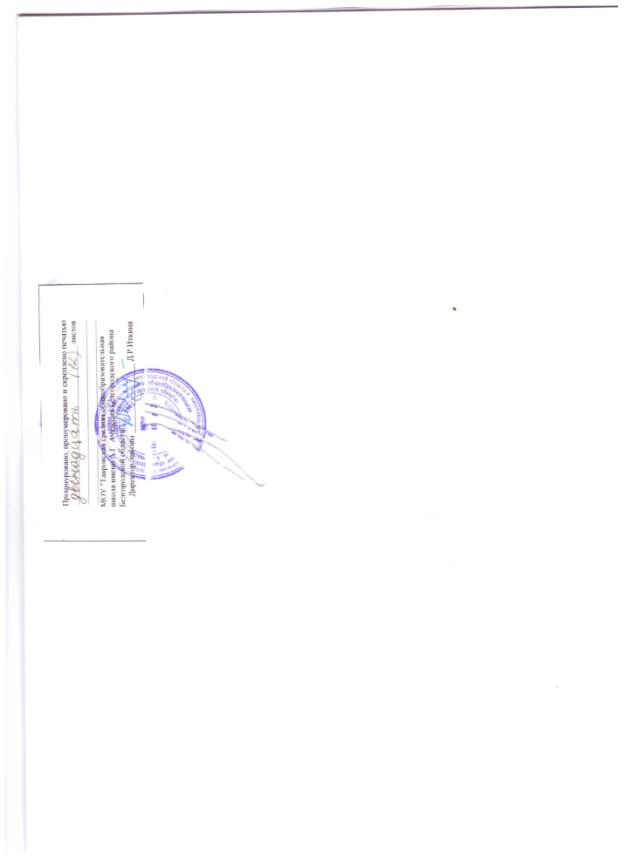 Ф.И.О. родителя (законного представителя)Домашний адрес, e-mail или номер телефона для обратной связиФамилия, имя ребенка, возрастСуть вопроса (описание проблемы)Фамилия, имя, отчество матери/ отца, (законных представителей) ребенкаФамилия, имя, отчество ребенка, дата рожденияИсполнительЗаказчикМуниципальное общеобразовательное учреждение «Тавровская средняя общеобразовательная школа им. А.Г. Ачкасова Белгородского района Белгородской области»ИНН 5904100657  КПП 590401001ОГРН 1025900893556Адрес: 308504, Белгородская область, Белгородский район, с. Таврово, ул.Садовая, д. 41ателефон: 8(4722) 29-35-73,  23-54-58е-mail: tavrsh@yandex.ruДиректор _______________ Д.Р. ИткинаМ.П. Фамилия ______________________________Имя __________________________________Отчество (при наличии) _________________Документ удостоверяющий личность____________ серия _____ № ____________ выдан ____________________________________________________________________________________________________________Зарегистрированный(ая) по адресу: ______________________________________________ фактически проживающий(ая) по адресу: ______________________________________________________________________________Контактные телефоны: Мобильный _________________________Домашний _________________________Рабочий      _________________________Подпись            __________________________Отчетная датаКоличество детей, получающих дошкольное образование в форме семейного образования, на отчетную датуКоличество родителей (законных представителей), обратившихся за помощью в консультационный центр с начала учебного годаКоличество родителей (законных представителей), получивших помощь в консультационном центре с начала учебного года№п/пДатаобращенияФИО родителя (законного представителя)Формаобращения*СодержаниеобращенияКакаяпомощьоказана